Truth for the Troubled Church1 CorinthiansThinking back on this week’s sermon, was there anything you heard for the first time or that caught your attention, challenged, or confused you?In what way does death have no “victory” or “sting” (1 Cor. 15:55) for the believer?Because death has no victory or sting, does that mean that believers should not mourn those who have died? Why, or why not?Based on 1 Corinthians 4:5, what about a person is praiseworthy in God’s eyes?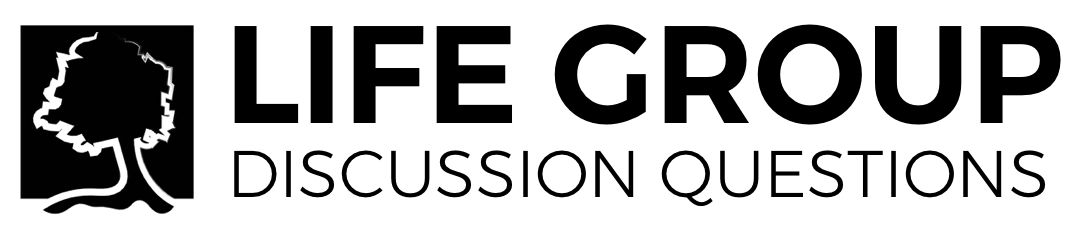 Does a holy heart motivation determine whether an act is sinful or righteous? Why, or why not?How do our earthly struggles produce an “eternal weight of glory” (2 Cor. 4:17)?List several difficulties you have endured in life. Choose one to share with your group – highlighting how God used that difficulty for His glory or your good.In this first week of the Life Group semester take extra time in fellowship and prayer together.